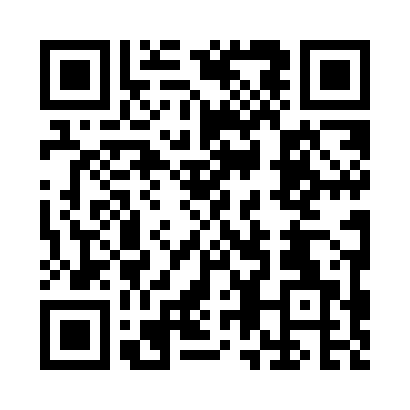 Prayer times for North Norwich, New York, USAMon 1 Jul 2024 - Wed 31 Jul 2024High Latitude Method: Angle Based RulePrayer Calculation Method: Islamic Society of North AmericaAsar Calculation Method: ShafiPrayer times provided by https://www.salahtimes.comDateDayFajrSunriseDhuhrAsrMaghribIsha1Mon3:435:291:065:108:4410:292Tue3:445:291:065:108:4310:283Wed3:455:301:075:108:4310:284Thu3:465:301:075:108:4310:275Fri3:475:311:075:108:4310:276Sat3:485:321:075:108:4210:267Sun3:495:321:075:108:4210:258Mon3:505:331:075:108:4110:259Tue3:515:341:075:108:4110:2410Wed3:525:341:085:108:4110:2311Thu3:535:351:085:108:4010:2212Fri3:545:361:085:108:3910:2113Sat3:555:371:085:108:3910:2014Sun3:575:381:085:108:3810:1915Mon3:585:381:085:108:3810:1816Tue3:595:391:085:108:3710:1717Wed4:005:401:085:108:3610:1618Thu4:025:411:085:108:3510:1519Fri4:035:421:085:108:3510:1320Sat4:045:431:095:098:3410:1221Sun4:065:441:095:098:3310:1122Mon4:075:451:095:098:3210:0923Tue4:085:461:095:098:3110:0824Wed4:105:471:095:088:3010:0725Thu4:115:481:095:088:2910:0526Fri4:135:491:095:088:2810:0427Sat4:145:501:095:088:2710:0228Sun4:165:511:095:078:2610:0129Mon4:175:521:095:078:259:5930Tue4:195:531:095:068:249:5831Wed4:205:541:085:068:239:56